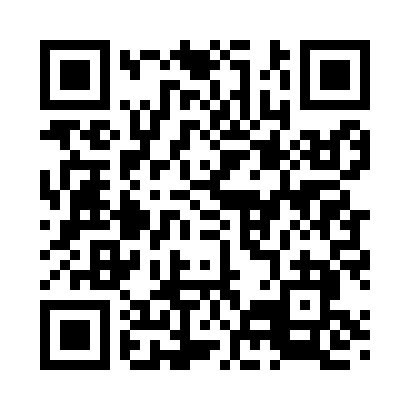 Prayer times for Derstines, Pennsylvania, USAMon 1 Jul 2024 - Wed 31 Jul 2024High Latitude Method: Angle Based RulePrayer Calculation Method: Islamic Society of North AmericaAsar Calculation Method: ShafiPrayer times provided by https://www.salahtimes.comDateDayFajrSunriseDhuhrAsrMaghribIsha1Mon3:575:351:055:048:3510:132Tue3:585:361:055:058:3510:123Wed3:595:361:065:058:3510:124Thu4:005:371:065:058:3410:125Fri4:015:381:065:058:3410:116Sat4:015:381:065:058:3410:117Sun4:025:391:065:058:3410:108Mon4:035:391:065:058:3310:099Tue4:045:401:075:058:3310:0910Wed4:055:411:075:058:3210:0811Thu4:065:421:075:058:3210:0712Fri4:075:421:075:058:3110:0613Sat4:085:431:075:058:3110:0614Sun4:095:441:075:058:3010:0515Mon4:105:451:075:058:3010:0416Tue4:115:451:075:058:2910:0317Wed4:135:461:075:058:2810:0218Thu4:145:471:085:058:2810:0119Fri4:155:481:085:058:2710:0020Sat4:165:491:085:048:269:5921Sun4:175:491:085:048:269:5722Mon4:195:501:085:048:259:5623Tue4:205:511:085:048:249:5524Wed4:215:521:085:048:239:5425Thu4:225:531:085:048:229:5326Fri4:245:541:085:038:219:5127Sat4:255:551:085:038:209:5028Sun4:265:561:085:038:199:4929Mon4:275:571:085:028:189:4730Tue4:295:581:085:028:179:4631Wed4:305:581:085:028:169:44